Anexa nr.8La Documentația standard aprobată prin OrdinulMinistrului Finanţelor nr. 69 din 7 mai 2021Se completează de către operatorul economic.DECLARAŢIEprivind valabilitatea oferteiCătre_________________________________________________________________________(denumirea autorităţii contractante şi adresa completă)Stimaţi domni,Ne angajăm să menținem oferta valabilă, privind achiziționarea _______________________
                                                                                                                                  (se indică obiectul achiziției)
prin procedura de achiziție_____________________________________,
                                                                               (tipul procedurii de achiziție)pentru o durată de _____________ zile, (durata în litere și cifre), respectiv până la data de ___________________ (ziua/luna/anul), și ea va rămâne obligatorie pentru noi și poate fi acceptată oricând înainte de expirarea perioadei de valabilitate.Data completării . . . . . . . . . . . . .	Cu stimă,Ofertant/candidat. . . . . . . . . . . . . . . . . . . . . . . .(semnătura autorizată)Anexa nr.9La Documentația standard aprobată prin OrdinulMinistrului Finanţelor nr. 69 din 7 mai 2021Se aplică pentru garantia pentru ofertă - cuantum 1% din suma ofertei fără TVA.			BANCA____________________________________                        (denumirea)SCRISOARE  DE  GARANŢIE  BANCARĂpentru participare cu ofertă la procedura de atribuire a contractului de achiziţie publicăCătre_________________________________________________________________________		(denumirea autorităţii contractante şi adresa completă)_____________________________________________________________________________cu privire la procedura de atribuire a contractului ____________________________________________________________________________,			(denumirea contractului de achiziţie publică)subsemnaţii___________________________________________________________________, (denumirea băncii) înregistrat la__________________________________________________________________,(adresa băncii)ne  obligăm faţă de ___________________________________________________________ să                                              (denumirea autorităţii contractante)plătim suma de__________________________________________, la prima sa cerere scrisă şi                                                                                    (suma în litere şi în cifre)fără ca acesta să aibă obligaţia de a-şi motiva cererea respectivă, cu condiţia, ca în cererea sa autoritatea contractantă să specifice că suma cerută de ea şi datorată ei este din cauza existenţei uneia sau mai multora dintre situaţiile următoare:Ofertantul _________________________________________________________				(denumirea ofertantului)                                îşi  retrage sau modifică oferta în perioada de  valabilitate a acesteia;Prezenta ofertă rămâne valabilă pentru perioada de timp specificată în Anunțul de participare (anexa nr.2), începînd cu data-limită pentru depunerea ofertei, în conformitate cu Anunțul de participare (anexa nr.2) și rămâne obligatorie şi poate fi acceptată în orice moment până la expirarea acestei perioade;Oferta sa fiind stabilită câştigătoare, ofertantul ________________________________(denumirea ofertantului)nu a constituit garanţia de bună execuție;Oferta sa fiind stabilită câştigătoare, ofertantul ___________________________________		(denumirea ofertantului)       a refuzat să semneze contractul de achiziţie publică de lucrări;Nu se execută vreo condiţie, specificată în documenația de atribuire înainte de semnarea contractului de achiziţie publică de lucrări.Prezenta garanţie este valabilă până la data de _______________________________________Parafată de Banca___________________________________ înziua___luna____anul_______  (semnătura autorizată)Anexa nr.10La Documentația standard aprobată prin OrdinulMinistrului Finanţelor nr. 69 din 7 mai 2021Se completează de către operatorul economic.GRAFIC DE  EXECUTARE A LUCRĂRILOR_____________________________________________________________________________(denumirea lucrărilor)Semnat: _________________________________________Nume: __________________________________________Funcţia în cadrul întreprinderii: ____________________________Denumirea întreprinderii: _________________________________Anexa nr.12La Documentația standard aprobată prin OrdinulMinistrului Finanţelor nr. 69 din 7 mai 2021Se completează de către operatorul economic.DECLARAȚIEprivind experienţa similară1. Denumirea şi obiectul contractului______________________________________________2. Numărul şi data contractului___________________________________________________3. Denumirea/numele beneficiarului_______________________________________________4. Adresa beneficiarului_________________________________________________________5. Ţara______________________________________________________________________6. Calitatea în care a participat la îndeplinirea contractului______________________________(se notează opţiunea corespunzătoare)antreprenorul sau antreprenorul general (lider de asociaţie)antreprenor asociatsubantreprenor7.  Valoarea contractului		exprimată în moneda      	     exprimată                                                            în care s-a                       	     în echivalentîncheiat contractul     	dolari SUAa) iniţială(la data semnării contractului )    _________________ 	        __________________b) finală(la data  finalizării contractului) __________________	    ____________________8. Dacă au fost litigii privind îndeplinirea contractului, natura acestora şi modul lor de soluţionare:___________________________________________________________________9. Perioada de executare a lucrării (luni)contractată_______________________________________________________________b) efectiv realizată ____________________________________________________________c) motivul de decalare a termenului contractat (dacă este cazul), care va fi susţinut pe bază de acte adiţionale încheiate cubeneficiarul_______________________________________________10. Numărul şi data procesului-verbal de recepţie la terminarea lucrărilor _________________11. Principalele remedieri şi completări înscrise în procesul-verbal de recepţie_________________________________________________________________________________________12. Alte aspecte relevante prin care ofertantul îşisusţineexperienţa similară, cu referire în mod special la suprafeţe sau volume fizice ale principalelor capacităţişi categorii de lucrări prevăzute în contracte ____________________________________________________________________________Data completării:______________________Semnat: _____________________________Nume: ______________________________Funcţia în cadrul întreprinderii: ____________________________Denumirea întreprinderii: __________________________Anexa nr.13La Documentația standard aprobată prin OrdinulMinistrului Finanţelor nr. 69 din 7 mai 2021Se completează de către operatorul economic.DECLARAȚIE privind lista principalelor lucrări executate în ultimul an de activitate* Se precizează calitatea în care a participat la îndeplinirea contractului, care poate fi de: contractant unic sau lider de asociaţie; contractant asociat; subcontractant.Semnat: ________________________________________Nume: _________________________________________Funcţia în cadrul întreprinderii: ___________________________Denumirea întreprinderii: ________________________________Anexa nr. 14La Documentația standard aprobată prin OrdinulMinistrului Finanţelor nr. 69 din 7 mai 2021DECLARAŢIEprivind dotările specifice, utilajul şi echipamentul necesar pentru îndeplinirea corespunzătoare a contractuluiSemnat: _________________________________________Nume: __________________________________________Funcţia în cadrul întreprinderii: ____________________________Denumirea întreprinderii: _________________________________Anexa nr. 15La Documentația standard aprobată prin OrdinulMinistrului Finanţelor nr. 69 din 7 mai 2021Se completează de către operatorul economic.DECLARAŢIEprivind personalul de specialitate propus pentru implementarea contractuluiSemnat: _________________________________________Nume: __________________________________________Funcţia în cadrul întreprinderii: ____________________________Denumirea întreprinderii: _________________________________Anexa nr.22La Documentația standard aprobată prin OrdinulMinistrului Finanţelor nr. 69 din 7 mai 2021(Antetul instituției)~~~~~~~~~~~~~~~~~~~~~~~~~~~~~~~~~~~~~~~~~~~~~~~~~~~~~~~~~~~~~~~~~~~~~~~„__” ________ _____nr. __________AVIZ pentru participare la licitațiile publice de lucrări din domeniul construcțiilor și instalațiilorEliberat întreprinderii 	 IDNO 	 conformcererii nr. 	 din 	. În urma verificării actelor prezentate și informației rezultate dinactele de control în ultimii 3 (trei) ani, potrivit Ordinului nr. 	 din	, Agenția pentru 
Supraveghere Tehnică constată următoarele:Prezentul Aviz este cu titlu informativ și se eliberează la cererea solicitantului.Este valabil 12 luni  de la data eliberării.Director __________________ Semnătura           ________________________(Prenume, Nume)Ex.  _____________________(Prenume, Nume)Tel. _____________________Anexa nr.23La Documentația standard aprobată prin OrdinulMinistrului Finanţelornr. 69 din 7 mai 2021CAIET DE SARCINIFORMULARUL DE DEVIZ NR.1 – LISTA CU CANTITĂȚILE DE LUCRĂRILUCRĂRIObiectul: Lucrări de renovare a acoperișului la Blocul Alimentar al IMSP Spitalul Raional Cantemir, str. Testemițanu 1Autoritatea contractantă: IMSP Spitalul Raional Cantemir, or. Cantemir, str. Testemițanu 11. Descriere generală: Lucrări de renovare a acoperișului la Blocul Alimentar al IMSP Spitalul Raional Cantemir,or. Cantemir, str. Testemițanu 1Adresa (şantierul) lucrărilor, descrierea generală a obiectelor lucrării, detalii specifice de amplasare etc.
2. Informaţii şi proiectare: nu se aplică.Se precizează elementele constitutive şi conţinutul documentelor anexate la contract, modalitatea de elaborare a proiectului şi desenelor de execuţie, informaţiile despre antreprenor şi autoritatea contractantă.3. Materiale, compatibilităţi, reglementări tehnice şi standarde utilizate: Actul normativ CPL.01.01-2012„Instrucțiuni privind întocmirea devizelor pentru lucrările de construcții-montaj prin metoda de resurse”Se precizează calitatea, conformitatea şi aplicabilitatea materialelor; legislaţia, reglementările tehnice şi standardele aplicate; recepţia materialelor şi a lucrărilor; durata de executare a lucrărilor şi responsabilitatea pentru termenele şi calitatea lucrărilor.4. Mostre: nu se aplică.Se precizează modul de prezentare a mostrelor la toate produsele utilizate.5. Furnizarea, păstrarea, protecţia materialelor şi a lucrărilor. Securitatea construcţiilor şi a terenurilor aferente: nu se aplică.Se precizează transportarea, manipularea şi depozitarea produselor şi materialelor utilizate; protecţia lucrărilor în funcţie de condiţiile atmosferice; protecţia construcţiilor şi teritoriilor aferente.6. Încercări, instrucţiuni, garanţii ale furnizorilor, desene şi scheme de execuţie: nu se aplică.Se precizează încercările necesare ale tuturor elementelor clădirilor şi instalaţiilor; instrucţiunile privind exploatarea, îndeosebi a instalaţiilor şi sistemelor de asigurare; modul de prezentare a desenelor, schemelor, documentelor de execuţie; completarea şi păstrarea cărţii tehnice a construcţiilor.7. Remedierea viciilor ascunse şi a defectelor: nu se aplică.Se precizează modalitatea de constatare şi remediere a viciilor ascunse şi a defectelor, responsabilii de remediere.8. Trasarea geodezică a lucrărilor, toleranţe de execuţie: nu se aplică.Se precizează modalităţile de trasare geodezică, bornele, reperele, picheţii, jaloanele, aliniamentele; toleranţele admise la executarea lucrărilor.9. Parametrii de calcul ai elementelor constructive: nu se aplică.Se precizează sarcinile luate în calcul: seismicitatea, acţiunile, alţi parametri.10. Criterii privind calculul sistemelor de încălzire, ventilare şi condiţionare a aerului: nu se aplică.Se precizează parametrii exteriori şi interiori ai aerului, temperaturile interioare. Pentru fiecare încăpere – rezistenţele la transfer termic a construcţiilor învelişului clădirii.11. Nivelul admis al zgomotului şi al vibraţiilor: nu se aplică.Se precizează mărimea acestor niveluri pentru diferite spaţii; măsurile de reducere a zgomotului şi a vibraţiilor.12. Cerinţe privind montarea utilajelor şi a instalaţiilor: nu se aplică.Se precizează amplasarea tuturor instalaţiilor interioare; modul şi locul de fixare; protecţia anticorozivă; materialele şi produsele utilizate.13. Lucrări de construcţii aferente montării instalaţiilor: nu se aplică.Se precizează modalitatea şi tipurile lucrărilor de construcţii aferente montării instalaţiilor; tipurile de materiale; toleranţele admise; cerinţele privind executarea acestor lucrări.14. Articole, produse şi piese necesare instalaţiilor: nu se aplică.Se precizează furnizorul articolelor, produselor şi pieselor necesare instalaţiilor; tipurile şi cantitatea.15. Echipamentele, instalaţiile, utilajele, sculele, instrumentele, dispozitivele şi alte obiecte necesare pentru executarea lucrărilor: nu se aplică.Se precizează echipamentele, instalaţiile, utilajele, sculele, instrumentele, dispozitivele, mijloacele de transport, eşafodajele şi cofrajele necesare pentru executarea lucrărilor; forţa de muncă; utilităţile pentru organizarea de şantier (apă, electricitate, iluminare, încălzire, racorduri), telecomunicaţii, mijloace antiincendiare etc.; spaţii de lucru şi odihnă pe şantier, mobilier, telefon.16. Definiţii: nu se atestă.Se precizează termenii şi definiţiile utilizate în caietul de sarcini şi unele caracteristici.17. Cerinţe privind calculul costului: nu se aplică.Se precizează modalitatea de calculare a costului ofertei, prin trimitere la actele normative în domeniu. 18. Documente obligatorii la depunerea ofertei: Conform pct. 15 din Anunțul de participare.La punctul dat autoritatea contractantă indică care documente sunt obligatorii de a fi prezentate la depunerea ofertei prin intermediul SIA RSAP. La fel, tot aici se indică documentele ce conțin date cu caracter personal, care nu se depun prin intermediul SIA RSAP și nu sunt publice pentru toți.Documentele ce conțin date cu caracter personal, care nu se depun prin intermediul SIA RSAP și nu sunt publice pentru toți: Actul/documentul de împuternicire privind confirmarea împuternicirilor persoanei, alta decât organul de conducere (administratorul), de a depune oferta prin semnătură electronică în sistemul MTender, conform pct. 59 din Documentația standard aprobată prin Ordinul Ministrului finanţelor nr. 115 din 15.09.2021.19. Documente obligatorii la evaluarea ofertelor: Conform pct. 15 din Anunțul de participare.La punctul dat autoritatea contractantă indică care documente sunt obligatorii de a fi prezentate în SIA RSAP la evaluarea ofertei. La fel, tot aici se indică documentele ce conțin date cu caracter personal, care nu se depun prin intermediul SIA RSAP și nu sunt publice pentru toți, ele se prezintă la etapa de evaluare direct autorității contractante.Documentele ce conțin date cu caracter personal, care nu se depun prin intermediul SIA RSAP și nu sunt publice pentru toți: -------------------------Notă: Prezentul model al caietului de sarcini este orientativ şi poate fi completat sau modificat, precizat de către autoritatea contractantă, în funcţie de tipul şi specificul lucrărilor.Autoritatea contractantă: IMSP Spitalul Raional Cantemir              Data "____"_____________Formularul de deviz nr.1 – Lista cu cantitățile de lucrăriObiectul: Lucrări de renovare a acoperişului la Blocul Alimenar al IMSP Spitalul Raional Cantemir din or. Cantemir, str. Testemițanu 1 Autoritatea contractantă: IMSP Spitalul Raional Cantemir, or. Cantemir, str.Testemițanu 1 Data„____"__________________     ____________________________  (semnătura autorizată)Notă: Autoritatea contractantă trebuie să atașeze la caietul de sarcini, Formularul de deviz nr. 1 – Lista cu cantitățile de lucrări, descifrat(publicarea descifrată a consumului de resurse aferent fiecărei norme de deviz).Anexa nr.25La Documentația standard aprobată prin OrdinulMinistrului Finanţelor nr. 69 din 7 mai 2021CONTRACT – MODELNr.d/oGrupa de obiecte/denumirea obiectuluiAnul 1Anul 1Anul 1……Anul (n)Nr.d/oGrupa de obiecte/denumirea obiectuluiLunaLunaLunaLunaLunaLunaNr.d/oGrupa de obiecte/denumirea obiectului123…nn1.Organizare de şantier2. Obiect 01Categoria de lucrări:____________________________________3.Obiect 02Categoria de lucrări:____________________________________…Obiect n …Categoria de lucrări:____________________________________Nrd/oObiectul contractuluiDenumirea/numele beneficiarului/AdresaCalitatea antreprenorului*)Preţul contractului/ valoarea lucrărilor executate Perioada de execuţie a lucrării (luni)Numărul şi data procesului-verbal de recepţie la terminarea lucrărilor12...Nr.d/oDenumirea principalelor utilaje, echipamente, mijloace de transport, baze de producţie (ateliere, depozite, spaţii de cazare) şi laboratoare propuse de ofertant ca necesare pentru executarea lucrării, rezultate în baza tehnologiilor pe care el urmează să le adopteUnitatea de măsură(bucăţi şi seturi)Asigurate din dotareAsigurate de la terţi sau din alte surse0                             12341.2.3..nNr.d/oFuncţiaStudii de specialitateVechimea în  munca de specialitate (ani)Numărul şi denumirea lucrărilor similare executate în calitate de conducătorNumărul certificatului de atestareși data eliberării12345Arhitect-șefInginer-șefDiriginţi de şantierMaiştriSpecialişti……………………………………….NrInformațiiNoțiuniDANUNotaIÎncălcări constatate prin procese - verbale de control, emise în temeiul Legii nr.131/2012 privind controlul de stat asupra activității de întreprinzător)și/sau HotărâriiGuvernului nr. 360/1996 cu privire la controlul de stat al calității în construcții, intrate în vigoare, necontestate sau contestate dar confirmate prin hotărâri judecătorești executorii definitive:încalcări foarte grave(art. 51 Legea nr.131/2012privind controlul de stat asupra activității de întreprinzător)IÎncălcări constatate prin procese - verbale de control, emise în temeiul Legii nr.131/2012 privind controlul de stat asupra activității de întreprinzător)și/sau HotărâriiGuvernului nr. 360/1996 cu privire la controlul de stat al calității în construcții, intrate în vigoare, necontestate sau contestate dar confirmate prin hotărâri judecătorești executorii definitive:Sancțiuni economice(cu exagerări ale costului mai mare de 15% din valoarea lucrărilor executate, inclusiv)IIAu fost înregistrate cazuri de accidente:Accidente tehnice graveIIAu fost înregistrate cazuri de accidente:IIIÎntreprinderea dispune de necesarul de personal propriu calificat (specialiști și muncitori specializațicu certificate de atestare tehnico-profesională),tehnică specializată (mecanisme, utilaje), încăperi separate corespunzătoare genului de activitate (sector de producere, depozit, oficiu) pentru executarea următoarelor tipuri de lucrări:Construcții civile, industriale și agrozootehniceA.Terasamente, lucrări la structura clădirilor;B. structuri metalice; C. finisare, amenajare, protecție.IIIÎntreprinderea dispune de necesarul de personal propriu calificat (specialiști și muncitori specializațicu certificate de atestare tehnico-profesională),tehnică specializată (mecanisme, utilaje), încăperi separate corespunzătoare genului de activitate (sector de producere, depozit, oficiu) pentru executarea următoarelor tipuri de lucrări: Construcții rutiere:A.drumuri și piste de aviație; B.poduri; C.căi ferate.IIIÎntreprinderea dispune de necesarul de personal propriu calificat (specialiști și muncitori specializațicu certificate de atestare tehnico-profesională),tehnică specializată (mecanisme, utilaje), încăperi separate corespunzătoare genului de activitate (sector de producere, depozit, oficiu) pentru executarea următoarelor tipuri de lucrări:Construcții speciale:A. hidrotehnice și pentru îmbunătățiri funciare;B. fântâni arteziene; C. porturi și debarcadere;D. mine, cariere;     E. tuneluri.IIIÎntreprinderea dispune de necesarul de personal propriu calificat (specialiști și muncitori specializațicu certificate de atestare tehnico-profesională),tehnică specializată (mecanisme, utilaje), încăperi separate corespunzătoare genului de activitate (sector de producere, depozit, oficiu) pentru executarea următoarelor tipuri de lucrări:Instalații și rețele tehnico-edilitare:A.de alimentare cu apă și canalizare;B.de încălzire; C. ventilație,climatizare; D. electrice;E.de automatizare; F.telecomunicație;G.semnalizare;H.frigorifice,compresoare;I. tehnologice.IIIÎntreprinderea dispune de necesarul de personal propriu calificat (specialiști și muncitori specializațicu certificate de atestare tehnico-profesională),tehnică specializată (mecanisme, utilaje), încăperi separate corespunzătoare genului de activitate (sector de producere, depozit, oficiu) pentru executarea următoarelor tipuri de lucrări:Instalații industriale periculoase:A. sub presiune, mecanisme de ridicat, cazane;B. chimico-tehnologice; C. gazoducte magistrale;D. sisteme de alimentare cu gaze.Ministerul Sănătăţii alRepublicii Moldovainstituţia medico-sanitară publică „spitalul raional cantemir”str. Testemiţanu nr.1MD-7300, oraşul CantemirTel. +373 273 22448; +373 273 22471Fax. +373 273 22448; +373 273 22471E-mail: srcantemir@mednet.mdimsp_cantemir@yahoo.com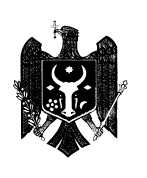 Министерство Здравоохранения Республики МолдоваПУБЛИЧНОЕ МЕДИКО-САНИТАРНОЕ УЧРЕЖДЕНИЕ „КАНТЕМИРСКАЯ РАЙОННАЯ БОЛЬНИЦА”ул. Тестемицану №1MD-7300, город КантемирТел. +373 273 22448; +373 273 22471Факс. +373 273 22448; +373 273 22471E-mail: srcantemir@mednet.mdimsp_cantemir@yahoo.com№crt.Simbol norme şi Cod resurse  Denumire lucrărilor    Unitatea de masuraVolum123451. Acoperiș1. Acoperiș1. Acoperiș1CE17AStrat suplimentar din Geotextil 300 grm2759,8142CE13AInvelitori la acoperisuri cu membrane bituminoase modificate lipite cu flacara in sistem monostrat pe suprafata orizontalemontate pe suport continuu ULTRPLY TPO Membrana 1.14mm (2.44x30,48)m2847,213CE13AInvelitori la acoperisuri cu membrane bituminoase modificate lipite cu flacara in sistem monostrat pe suprafata orizontalemontate pe suport continuu ULTRPLY TPO Membrana 1.14mm (2.44x30,48)m22,614CE24ICaciula din tabla zincata de 0,5 mm grosime, pentru acoperirea fumurilor, la cosuri si a tuburilor de ventilatie la acoperisuri buc1,005Capac terminal sahta de ventilatie (1300x3600 mm)buc1,006CE23CGlafuri si copertine din tabla zincata de 0,5 mm grosime pe un strat de carton bitumat montate pe o sapa de egalizare din mortar de ciment-var M 100-T, fixate pe zidarie de caramida, pentru lungimi mai mari de 2 m, cu latimea desfasurata intre 31 - 50 cmm53,007Parapet 60x500x60 mmm40,008Parapet 60x385x60 mmm13,009CE25AEtansarea suplimentara pe contur, la strapungeri sau rosturi cu Germetic GP Sealant Firestone 325,3 mlm53,0010Germetic GP Sealant Firestone 325,3 mlbuc35,0011TPO Firestone lichidl3,0012CE23BGlafuri si copertine din ULTRPLY TPO METAL (list metal cu prelucrare TPO (0.3x3,05)m122,0013ULTRPLY TPO METAL (list metal cu prelucrare TPO (0.3x3,05)m122,0014CH06AРейка краевая Алюм. 2,0 мm200,00Contract DE ANTREPRIZĂ Nr.privind achiziţia prinvaloare mică„___”_________20__                                       _________________ (municipiu, oraş)PARTEA GENERALĂ(OBLIGATORIU)PĂRŢILE CONTRACTANTEPrezentul contract este încheiat în urma procedurii de achiziție nr. ________________ din data___________________, între_________________________________________________________________________________________________________________________, cu sediul în                                                          (denumirea autorităţii contractante) ______________________________________________________________________________                                                                   (localitatea) str._____________________________________, 	telefon: ______________, fax: _____________,IDNO ________________ reprezentat prin ______________________________________________________________________________,     (numele, prenumele şifuncţia conducătorului) în calitate de Beneficiar, pe de o parte, şi______________________________________________,  (denumirea operatorului economic) cu sediul în _________________________________str._________________________________,(localitatea) telefon: ______________, fax: _____________,IDNO________________ autorizat pentru activitatea în construcţii: autorizaţia nr. _______ din „__”______________20__, eliberată de __________________,pe un termen de ____ ani, pentru genurile de activitate___________________________________, reprezentat prin _____________________________________, în calitate de Antreprenor, pe de altă parte. (numele şifuncţia conducătorului)1. OBIECTUL CONTRACTULUI1.1. Antreprenorul se obligă să execute Lucrări de renovare a acoperișului la Blocul Alimentar al IMSP Spitalul Raional Cantemir din or. Cantemir, str. Testemițanu 1 în conformitate cu prevederile proiectului tehnic, cu detaliile de execuţie, precum şi cu normativele, standardeleşiprescripţiiletehnice.2. PERIOADA DE EXECUŢIE2.1. Durata de execuţie a lucrărilor contractate este de _________ luniși zile___după primirea ordinului de începere a execuţieişi asigurării lucrului ritmic de către beneficiar-ordonatorul de credite.2.2. Graficul de execuţie a lucrărilor se va efectua conform specificaţiei din anexa la prezentul contract. 2.3. Perioada de execuţie poate fi prelungită sau suspendată dacă constrângerea activităţii se datorează următoarelor cauze:generate de Beneficiar;datorită impedimentului care justifică neexecutarea obligației sau altei situaţii extreme neimputabile şi imprevizibile pentru Antreprenor;influenţei factorilor climatici, care duc la imposibilitatea executării lucrărilor stabilite conform caietului de sarcini, or executarea lor în asemenea codiții climaterice se va răsfrânge asupra calității lucrărilor;calamităţilor naturale recunoscute de autoritatea legală.2.4. Conform dispoziţiei scrise a Beneficiarului, Antreprenorul va sista execuţia lucrărilor sau a unor părţi ale acestora pe o durată şi în modul în care Beneficiarul consideră necesar. Pe timpul suspendării, Antreprenorul va proteja şi conserva lucrările în mod corespunzător, aşa cum va dispune Beneficiarul. Cheltuielile suplimentare generate în urma sistării lucrărilor suportate de Antreprenor vor fi plătite de către Beneficiar. În cazul sistării lucrărilor sau a unor părţi din ele, din iniţiativa Antreprenorului, acesta suportă pe timpul suspendării toate cheltuielile, privind protejarea şi conservarea lucrărilor cu bună diligenţă.2.5. La terminarea lucrărilor, Antreprenorul va notifica Beneficiarul că sunt îndeplinite condiţiile de recepţie, solicitând convocarea comisiei. În baza acestei notificări, Beneficiarul va convoca comisia de  recepţie pentru terminarea lucrărilor.2.6. În baza documentelor de confirmare a execuţieişi a constatărilor efectuate pe teren, Beneficiarul va aprecia dacă sunt întrunite condiţiile pentru anunţarea comisiei de recepţie. În cazul în care se constată că sunt lipsuri şideficienţe, acestea vor fi aduse la cunoştinţăşi remediate din contul Antreprenorului, stabilindu-se termenele necesare pentru finalizare sau remediere. După constatarea lichidării tuturor lipsurilor şideficienţelor, la o nouă solicitare a Antreprenorului, Beneficiarul va convoca comisia de recepţie. Comisia de recepţie va constata realizarea lucrărilor în conformitate cu documentaţia de execuţie, cu reglementările în vigoare şi cu clauzele din contract. În funcţie de constatările făcute, Beneficiarul va aproba sau va respinge recepţia. Recepţia poate fi făcută şi pentru părţi de construcţie distincte fizic şifuncţional.2.7.Se indică termenul de garanție a lucrărilor 5 (cinci) ani.3. VALOAREA LUCRĂRILOR ŞI MODALITĂŢILE DE PLATĂ3.1.Valoarea lucrărilor, ce reprezintă obiectul prezentului contract, este de_________________________leiMD, inclusiv __________ TVA lei MD.                                              (suma cu cifre şi litere)   (suma cu cifre şi litere)3.2.Achitările vor fi efectuate prin transfer în baza facturilor fiscale, după primirea proceselor – verbale de recepţie a lucrărilor executate, semnate şi acceptate de către Beneficiar.3.3. Beneficiarul va verifica procesele-verbale de recepție a lucrărilor executate în termen de 60 zile calendaristice de la primirea acestora de la Antreprenor.3.4. Plata facturii finale se va face imediat după verificarea şi acceptarea situaţiei de plată definitive de către Beneficiar. Dacă verificarea se prelungeşte din diferite motive, dar în special datorită unor eventuale litigii, contravaloarea lucrărilor care nu sunt în litigiu va fi plătită imediat. 3.5.Lucrările nu vor fi considerate finalizate până când procesul-verbal de recepţie la terminarea lucrărilor  nu va fi semnat de comisia de recepţie, care confirmă că lucrările au fost executate conform contractului.3.6.Garanţia de bună execuţie se va restitui Antreprenorului în baza notificării Beneficiarului către agentul bancar. Notificarea se va face după semnarea procesului-verbal de recepţie la terminarea lucrărilor în cel mult 15 zile.În cazul recepţiei cu obiecţii,garanţia se va restitui în cel mult 15 zile după înlăturarea acestora.4. DREPTURILE ŞI OBLIGAŢIUNILE ANTREPRENORULUI ŞI ALE BENEFICIARULUI4.1. Întreaga documentaţie necesară pentru executarea lucrărilor contractate se pune de către Beneficiar la dispoziţia Antreprenorului în două exemplare, în termenele stabilite în contract, prin graficul general de realizare a lucrărilor publice. 4.2. Antreprenorul are obligaţia să execute, să finalizeze lucrarea în termenele stabilite în contract, pe proprie răspundere. Pentru aceasta el este obligat să respecte proiectul, documentaţia de execuţieşi prevederile actelor normative din domeniul construcţiilor. 4.3. Antreprenorul are obligația de a supraveghea lucrările, de a asigura forța de muncă, materialele, instalațiile, echipamentele și toate celelalte obiecte fie de natură provizorie, fie definitive cerute de și pentru contract, în măsura în care necesitatea asigurării acestora este prevăzută în contract sau se poate deduce în mod rezonabil din contract.4.4. Documentaţia pusă la dispoziţia Antreprenorului se repartizează astfel: un exemplar rămâne la dispoziţia Antreprenorului, iaraltul va fi ţinut de către acesta la dispoziţie pentru consultare de către Agenția pentru Supravegherea Tehnică, precum şi de către alte persoane autorizate, inclusiv responsabilul tehnic atestat. 4.5. Desenele, calculele, verificările calculelor, caietele de măsurări (ataşamentele) şi alte documente, pe care Beneficiarul sau Antreprenorul trebuie să le întocmească şisunt cerute de subantreprenorul proiectant, vor fi puse la dispoziţia acestuia de către Antreprenor. 4.6. Oferta adjudecată face parte integrantă din contract. Ea trebuie să fie corectă şi completă. Preţurile stabilite vor acoperi toate obligaţiunile din contract şi toate operaţiunile pentru terminarea şiîntreţinerea corespunzătoare a lucrărilor. 4.7. Dacă Beneficiarul nu emite în timp util dispoziţii suplimentare care să conţinăinstrucţiuni sau aprobări, ordine, directive, sau detalii, Antreprenorul va notifica Beneficiarul prin scrisori, de câte ori este posibil, că acestea pot să provoace întârzieri sau întreruperi în desfăşurarea lucrărilor. Notificarea va conţine detaliile sau dispoziţiile ce se cer şi va specifica data la care acestea au fost necesare, precum şi întârzierile sau întreruperile ce survin datorită lipsei acestor documente. 4.8. Întreaga documentaţie necesară pentru executarea lucrărilor de subantrepriză va fi pusă la dispoziţia subantreprenorilor de către Antreprenor, fără plată, în termenele din subcontracte (contracte de subantrepriză), stabilite prin graficul de execuţie. 4.9. Antreprenorul va executa şi va întreţine toate lucrările, va asigura forţa de muncă, materialele, utilajele de construcţiişi obiectele cu caracter provizoriu pentru executarea lucrărilor. Acesta îşi asumă întreaga responsabilitate pentru toate operaţiunile executate pe şantierşi pentru procedeele de execuţie utilizate. 4.10. Antreprenorul, prin atribuirea ofertei în favoarea sa, se angajează să prezinte garanţia de bună execuţie a contractului, în cuantum de 5% din valoarea contractului atribuit.4.11. Autoritatea contractantă eliberează/restituie garanţia de bună execuţie Antreprenorului după semnarea procesului-verbal de recepţie finală/ procesului-verbal la terminarea lucrărilor în cel mult 15 zile. În cazul recepţiei cu obiecţii, garanţia se va restitui în cel mult 15 zile după înlăturarea acestora.4.12. Antreprenorul trebuie să constituie garanţia de bună execuţie după primirea scrisorii de acceptare, dar nu mai târziu de data încheierii contractului. Atât timp cât el nu şi-a îndeplinit această obligaţiune, Beneficiarul poate să reţină garanţiaAntreprenorului pentru ofertă. 4.13. Antreprenorul garantează că, la data recepţiei, lucrarea executată are calităţile stipulate în contract, corespunde reglementărilor tehnice şi nu este afectată de vicii care ar diminua sau chiar anula valoarea sau posibilitatea de utilizare, conform condiţiilor normale de folosire sau a celor explicite în contract. 4.14. La lucrările la care se fac încercări, se consideră calitatea probei îndeplinită atâta timp cât rezultatele se înscriu în limitele admise prin reglementările tehnice. 4.15. Beneficiarul are dreptul de a supraveghea desfăşurarea lucrărilor în conformitate cu prevederile contractului, prin responsabilii tehnici atestaţi. Acestora li se va asigura accesul la locul de muncă, în ateliere, depozite şi oriunde se desfăşoară activităţi legate de realizarea obligaţiilor contractuale. La cerere, trebuie să i se pună la dispoziţie desenele şi documentaţia de execuţie pentru examinare şi să i se dea toate lămuririle, condiţia fiind ca prin aceasta să nu se dezvăluie informația și să nu fie utilizată în scopuri proprii, indiferent dacă contractul a fost sau nu încheiat. 4.16. Beneficiarul este autorizat să emită dispoziţiile pe care le consideră necesare executării lucrărilor, cu respectarea drepturilor Antreprenorului. Dispoziţiile se adresează în principiu numai Antreprenorului şi dirigintelui de şantier, cu excepţia cazurilor în care trebuie de intervenit împotriva unui pericol iminent sau declarat. Beneficiarului trebuie să i se comunice numele dirigintelui de şantier atestat tehnico-profesional, care va dirija execuţia lucrărilor şi va verifica calitatea lor din partea Antreprenorului.4.17. Dacă Antreprenorul consideră că dispoziţiile Beneficiarului sunt nejustificate sau inoportune, el poate înaintaobiecţii, dar acestea nu îl scuteștede obligația de a executa dispoziţiile primite, în afara cazului în care ele contravin prevederilor legale. Dacă prin executarea dispoziţiilor Beneficiarului se creează dificultăţi în execuţie, care generează cheltuieli suplimentare, acestea vor fi suportate de către Beneficiar. 4.18. Trasarea axelor principale, bornelor de referinţă, căilor de circulaţieşi limitelor terenului pus la dispoziţia Antreprenorului, precum şi materializarea cotelor de nivel în imediata apropiere a terenului, suntobligaţiuni ale Antreprenorului. 4.19. Pentru verificarea trasării de către Beneficiar sau proiectant, Antreprenorul este obligat să protejeze şi să păstreze toate reperele, bornele sau alte obiecte folosite la trasarea lucrărilor. 4.20. Ridicările de teren, trasările şi cotele de nivel, precum şi alte documente puse la dispoziţia Antreprenorului de către Beneficiar pentru executarea contractului sunt hotărâtoare. Antreprenorul este obligat să verifice documentele primite şi să înştiinţeze Beneficiarul cu privire la erorile şiinexactităţile constatate sau presupuse. 4.21. Antreprenorul are obligaţia să stabilească toate relaţiile care reglementează raporturile cu subantreprenorii şi este răspunzător faţă de Beneficiar pentru respectarea de către subantreprenorii a prevederilor legale și obligațiunilor contractuale și profesionale. 4.22. Pe parcursul executării lucrărilor, Beneficiarul are dreptul să dispună în scris: îndepărtarea de pe şantier a oricăror materiale care sunt calitativ necorespunzătoare; înlocuirea materialelor necorespunzătoare calitativ cu altele corespunzătoare; îndepărtarea sau refacerea oricărei lucrări sau părţi de lucrare necorespunzătoare din punct    de vedere calitativ. 4.23. În cazul neexecutării de către Antreprenor a dispoziţiilor din punctul 2.1., Beneficiarul poate opri lucrările, prin rezoluțiunea contractului, în condiţiile legii, totodată Antreprenorul compensează cheltuielile aferente suportate de Beneficiar în legătură cu faptul neexecutării. 4.24. În cazul în care în timpul executării lucrărilor, pe amplasamente se descoperă valori istorice, artistice sau ştiinţifice, Antreprenorul este obligat să oprească execuţia lucrărilor în zona respectivă şi să comunice Beneficiarului, organelor de poliţie sau organelor competente acest fapt. 4.25. În timpul desfăşurării lucrărilor, Antreprenorul are obligaţia să menţină căile de acces libere, să retragă utilajele, să îndepărteze surplusurile de materiale, deşeurişi lucrări provizorii de orice fel, care nu sunt necesare, iar la terminarea lucrărilor, Antreprenorul va evacua de pe şantier toate utilajele de construcţie, surplusurile de materiale, deşeurileşi lucrările provizorii. 4.26. Beneficiarul trebuie să obţină, pe propria cheltuială, toate avizele, autorizaţiileşi aprobările, să plătească toate taxele necesare legate de execuţia lucrărilor, precum şi pentru bunuri sau drepturi afectate sau care pot fi afectate de execuţia lucrărilor. 5. AJUSTAREA VALORII CONTRACTULUI5.1. Pentru cazurile când urmează să fie făcute modificări la valoarea contractului privind majorarea sau reducerea acesteia, părţile se vor conforma prevederilor actelor normative cu incidenţă în domeniul achiziţiilor publice ce reglementează modalităţile de ajustare a valorii contractelor de achiziţii publice.  6. ANTREPRENORUL ŞI SUBANTREPRENORII 6.1. Antreprenorul este obligat să execute toate lucrările, prevăzute în contract, în termenele stabilite prin graficul general de realizare a lucrărilor şi graficul de execuţieşi de o calitate corespunzătoare prevederilor actelor normative şi  prezentului contract.6.2. În cazul în care părţile din lucrarea ce se contractează se execută în subantrepriză, Antreprenorul trebuie să prezinte, cu ocazia ofertării, lista subantreprenorilor şi lucrările pe care aceştia le vor executa. 6.3. Pe parcursul execuţiei lucrărilor, Antreprenorul este obligat să comunice, la cererea Beneficiarului, datele de identificareale subantreprenorilor. 6.4. Angajarea forţei de muncă pe bază de acord nu este considerată obiectul unei subcontractări.7. FORŢA DE MUNCĂ7.1. Antreprenorul şi subantreprenorii vor îndeplini toate formalităţile necesare angajării întregii forţe de muncă pentru executarealucrărilor contractate în conformitate cu prevederile legislaţiei.8. MATERIALELE ŞI EXECUŢIA LUCRĂRILOR PROPRIU-ZISE8.1. Materialele vor fi de calitatea prevăzută în documentaţia de executare, urmând a fi supuse periodic la diverse testări de către proiectantul sau Beneficiarul ce le va solicita. Antreprenorul va asigura, la cerere, forţa de muncă, instrumentele, utilajul şi materialele necesare pentru examinarea, măsurarea şi testarea lucrărilor. 8.2.Costul probelor şi încercărilor va fi suportat de Antreprenor, dacă acesta este prevăzut îndocumentaţie, în caz contrar cheltuielile vor fi suportate de Beneficiar. 8.3. Probele neprevăzute şi comandate de Beneficiar pentru verificarea unor lucrări sau materiale puse înoperă vor fi suportate de Antreprenor, dacă se dovedeşte că materialele nu sunt corespunzător calitative sau manopera nu este în conformitate cu prevederile contractului. În caz contrar, Beneficiarul va suporta aceste cheltuieli. 8.4. Beneficiarul, proiectantul sau orice altă persoană autorizată de aceştia au acces tot timpul la lucrări pe şantierşi în locurile unde se pregăteşte lucrarea, în depozite de materiale prefabricate etc. 8.5. Lucrările care devin ascunse nu vor fi acoperite fără aprobarea responsabilului tehnic atestat şi, după caz, a proiectantului, Antreprenorul asigurând posibilitatea acestora să examineze şi să urmărească orice lucrare care urmează să fie ascunsă. Antreprenorul va anunţaresponsabilul tehnic atestat, proiectantul ori de câte ori astfel de lucrări, inclusiv fundaţiile clădirii, sunt gata pentru a fi examinate. Responsabilul tehnic atestat şi proiectantul vor participa la examinarea şi măsurarea lucrărilor. 8.6. Antreprenorul va dezveli orice parte sau părţi de lucrare la dispoziţia Beneficiarului şi va reface această parte sau părţi de lucrare, dacă este cazul. Dacă se constată că lucrările au fost de calitate corespunzătoare şi realizate conform documentaţiei de execuţie, dezvelirea, refacerea şi/sau repararea vor fi suportate de Beneficiar, în caz contrar, de Antreprenor. 8.7. Costurile pentru consumul de utilităţi, precum şi cel al contoarelor sau al altor aparate de măsurat se suportă de către Antreprenor. În cazul mai multor antreprenori, costurile se suportă proporţional de către aceştia. 8.8. Lucrările executate de Antreprenor în afara celor prevăzute în contract sau fără dispoziţia Beneficiarului, precum și cele care nu respectă prevederile contractului, fără a exista în acest sens o dispoziţie expresă a Beneficiarului, nu vor fi plătite Antreprenorului. Antreprenorul trebuie să înlăture aceste lucrări, în termenul stabilit cu Beneficiarul. De asemenea, el răspunde în faţa Beneficiarului de toate pagubele pe care le-a provocat acestuia. Lucrările respective vor fi plătite Antreprenorului numai dacă se dovedesc a fi necesare şi se presupune că ele corespund voinţei Beneficiarului, în care caz vor fi notificate imediat. 8.9. Lucrările încep după ….. zile de la semnarea şi înregistrarea contractului în modul corespunzător şi primirea ordinului de execuţie.9. PERIOADA DE GARANŢIE ŞI REMEDIERI ÎN PERIOADA DE GARANŢIE9.1. Perioada de garanţie pentru lucrări este de  5 (cinci) ani. 9.2. Perioada de garanţie începe de la data recepţiei la terminarea lucrărilor şipână la expirarea termenului prevăzut la punctul 9.1 din prezentul capitol. 9.3. Antreprenorul are obligaţia ca în perioada de garanţie să înlăture toate defecţiunile ce ţin de nerespectarea clauzelor contractului din cont propriu, în urma unei notificări transmise de către Beneficiar. 10. RĂSPUNDEREA PĂRŢILOR10.1. Părţile  poartă răspundere pentru neexecutarea sau executarea necorespunzătoare a obligaţiilor  prevăzute de prezentul contract în conformitate cu legislaţia  Republicii Moldova.10.2. Dacă în legătură cu executarea lucrărilor de construcţii se produce o daună unui terţ, părţile contractante răspund solidar, conform prevederilor legale. Pentru stabilirea între părţi a cuantumului răspunderii pentru dauna provocată se va ţine seama de gradul de vinovăţie a fiecărui partener în producerea acesteia, dacă în clauzele contractuale nu s-a prevăzut altfel. 10.3. Membrii asocierii își păstrează individualitatea ca subiecți de drept, însă sunt obligați să răspundă solidar față de autoritatea contractantă pentru modul de îndeplinire a obligațiilor contractuale.10.4. Dacă prejudiciul cauzat terţei persoane este urmare a unei măsuri dispuse de beneficiar în forma în care a fost aplicată, atunci acesta poartă singur răspunderea, numai dacă Antreprenorul l-a înştiinţat în prealabil de pericolul legat de executarea dispoziţiei. 10.5. Antreprenorul este obligat, conform prevederilor legale, la plata daunelor pentru încălcarea sau deteriorarea drumurilor de acces sau a reţelelor de utilităţi, a terenurilor limitrofe prin depozitarea de pământ, materiale sau alte obiecte, precum şi ca urmare a unor îngrădiri sau limitări din proprie vină. 10.6. Antreprenorul trebuie să asigure lucrările executate şi dotările pe care le are la dispoziţie împotriva degradării şi furturilor până la predarea lucrărilor către Beneficiar. El trebuie să ia măsuri de protecţie contra degradării lucrării datorită acţiunilor atmosferice şi a apei şi să îndepărteze zăpada şigheaţa. 10.7. Dacă nerespectarea de către Antreprenorul a prevederilor oricărui regulament sau hotărâri ale autorităţiloradministraţiei publice locale sau ale altor organe locale, legal constituite, şi care au caracter obligatoriu la executarea lucrărilor, provoacă pagube pentru Beneficiar, acesta va fi despăgubit de Antreprenor în mărimea sumei prejudiciului. 10.8. Dacă motivele constrângerii sau ale întreruperii sunt imputabile uneia dintre părţile contractante, atunci cealaltă parte poate emite pretenţii privind despăgubirea pentru daunele intervenite şi care pot fi dovedite. 10.9. Dacă întârzierea în execuţia lucrărilor este din culpa uneia dintre părţile contractante, partea culpabilă va plăti celeilalte părţi penalizări şi/sau despăgubiri în cuantum de la 0,01% până la 0,1% din valoarea lucrărilor rămasede executat/neonorate pentru fiecare zi de întârziere. Penalizarea devine operantă în momentul în care partea înculpă a intrat în întârziere. 10.10. Beneficiarul nu va fi responsabil pentru nici un fel de daune-interese, compensaţii plătibile conform prevederilor legale, în privinţa sau ca urmare a unui accident sau prejudiciu adus unui muncitor sau altei persoane angajate de Antreprenor, cu excepţia unui accident sau prejudiciu rezultînd din vina Beneficiarului, a agenţilor sau a angajaţilor acestora.10.11. Antreprenorul şi subantreprenorii răspund solidar pentru neexecutarea obligațiilor contractuale.11. SOLUŢIONAREA LITIGIILOR11.1. În cazul litigiilor privind calitatea şiproprietăţile materialelor de construcţie, procedurile de verificare, corectitudinea efectuării probelor, a utilajelor de construcţie folosite, fiecare parte poate, după o înştiinţare prealabilă a celeilalte părţi, să ceară efectuarea unor cercetări de către o instituţie publică de cercetare. Costurile cercetărilor efectuate le suportă  partea a cărei culpă a fost dovedită.12. REZOLUȚIUNEACONTRACTULUI12.1. Antreprenorul poate cere rezoluțiuneacontractului, dacă: a) Beneficiarul nu-şi îndeplineşte o obligaţie care este în sarcina sa şi prin aceasta pune Antreprenorul în situaţia de a nu putea executa lucrarea; b) Beneficiarul nu onorează o plată scadentă mai mult de 3 luni; c) Beneficiarul notifică antreprenorul că din motive neprevăzute şi datorită unor conjuncturi economice este în imposibilitate de a continua îndeplinirea obligaţiunilor contractuale. 12.2. Beneficiarul poate cere rezoluțiuneacontractului, dacă: a)Antreprenorul se află în incapacitate de plată, lichidare sau bunurile acestuia suntsubsechestru;b) Antreprenorul nu începe lucrările fără să aibă un motiv justificat sau nu reia lucrările suspendate, în termen rezonabil de la primirea dispoziţiei scrise de reîncepere a lucrărilor; c) Antreprenorul nu a îndepărtat materialele necorespunzătoare de pe şantier sau nu a refăcut o lucrare în termenul stabilit de către beneficiar;d) Beneficiarul notifică antreprenorul că din motive neprevăzute şi datorită unor conjuncturi economice este în imposibilitate de a continua îndeplinirea obligaţiunilor contractuale. 12.3. Contractul se consideră rezolvit, dacă partea contractantă va comunica în scris celeilalte părţi contractante în termen de 15 zile motivele indicate la punctele 12.1 şi 12.2 din prezentul contract.  12.4. Beneficiarul, în caz de rezoluțiunea contractului, va convoca comisia de recepţie care va efectua recepţia cantitativă şi calitativă a lucrărilor executate,în maximum 15 zile de la data rezoluțiuniicontractului.12.5. În cazul rezoluțiuniicontractului, Beneficiarul va întocmi situaţia lucrărilor efectiv executate, inventarul materialelor, utilajelor şi lucrărilor provizorii, după care se vor stabili sumele care urmează să le plătească în conformitate cu prevederile contractului, precum şi daunele pe care trebuie să le suporte Antreprenorul din vina căruia s-a rezolvitcontractul. 12.6. După rezoluțiunea contractului, Beneficiarul poate continua execuţia lucrărilor cu respectarea prevederilor legale. 12.7. Cazuri specifice de încetare a contractului de achiziţii publice:Beneficiarul are dreptul de a rezolviunilateral un contract de achiziţii publice în perioada de valabilitate a acestuia în una dintre următoarele situaţii:    a) contractantul se afla, la momentul atribuirii lui, în una dintre situaţiile care ar fi determinat excluderea sa din procedura de atribuire potrivit art.19 al Legii nr.131/2015 privind achizițiile publice;    b) contractul a făcut obiectul unei modificări substanțiale care necesita o nouă procedură de achiziție publică..13. DISPOZIŢII FINALE13.1. Următoarele documente vor fi citite şi vor fi interpretate ca fiind parte integrantă a prezentului contract: a) Caietul de sarcini;b) Propunerea tehnică;c) Propunereafinanciară;d) Graficul de executare a lucrărilor ; e) Garanția de bună execuție.13.2. Documentele contractului vor fi întocmite în limba română.13.3. Prezentul Contract reprezintă acordul de voinţă al părţilorşi se consideră semnat la data aplicării ultimei semnături de către una dintre părți.13.4. Pentru confirmarea celor menţionate, părţile au semnat prezentul Contract în conformitate cu legislaţia Republicii Moldova, la data şi anul indicate, fiind valabil până la 31.12.2022/recepția finală a lucrărilor.PARTEA CE ȚINE DE CONDIȚIILE SPECIALE ALE CONTRACTULUI             (LA NECESITATE)RECHIZITELE JURIDICE, POŞTALE ŞI DE PLĂŢI ALE PĂRŢILORSEMNĂTURILE PĂRŢILORAnexa nr. 1la Contractul nr. ___________Din „____”  _____ 20_______                                                          SPECIFICAŢII TEHNICEAnexa nr.2la Contractul nr. ___________Din „____”  _____ 20_______SPECIFICAŢII DE PREŢ